Договор ВОИС по авторскому праву (ДАП)АссамблеяПятнадцатая (7-я очередная) сессияЖенева, 5-14 октября 2015 г.отчет принят Ассамблеей На рассмотрении Ассамблеи находились следующие пункты сводной повестки дня (документ A/55/1):  1, 2, 3, 4, 5, 6, 10, 11, 31 и 32.Отчеты об обсуждении указанных пунктов содержатся в Общем отчете (документ A/55/13).Председателем Ассамблеи был избран г-н Михай Фичор (Венгрия),  а заместителям Председателя — г-н Тан Чжаочжи (Китай) и г-н Камран Иманов (Азербайджан).[Конец документа]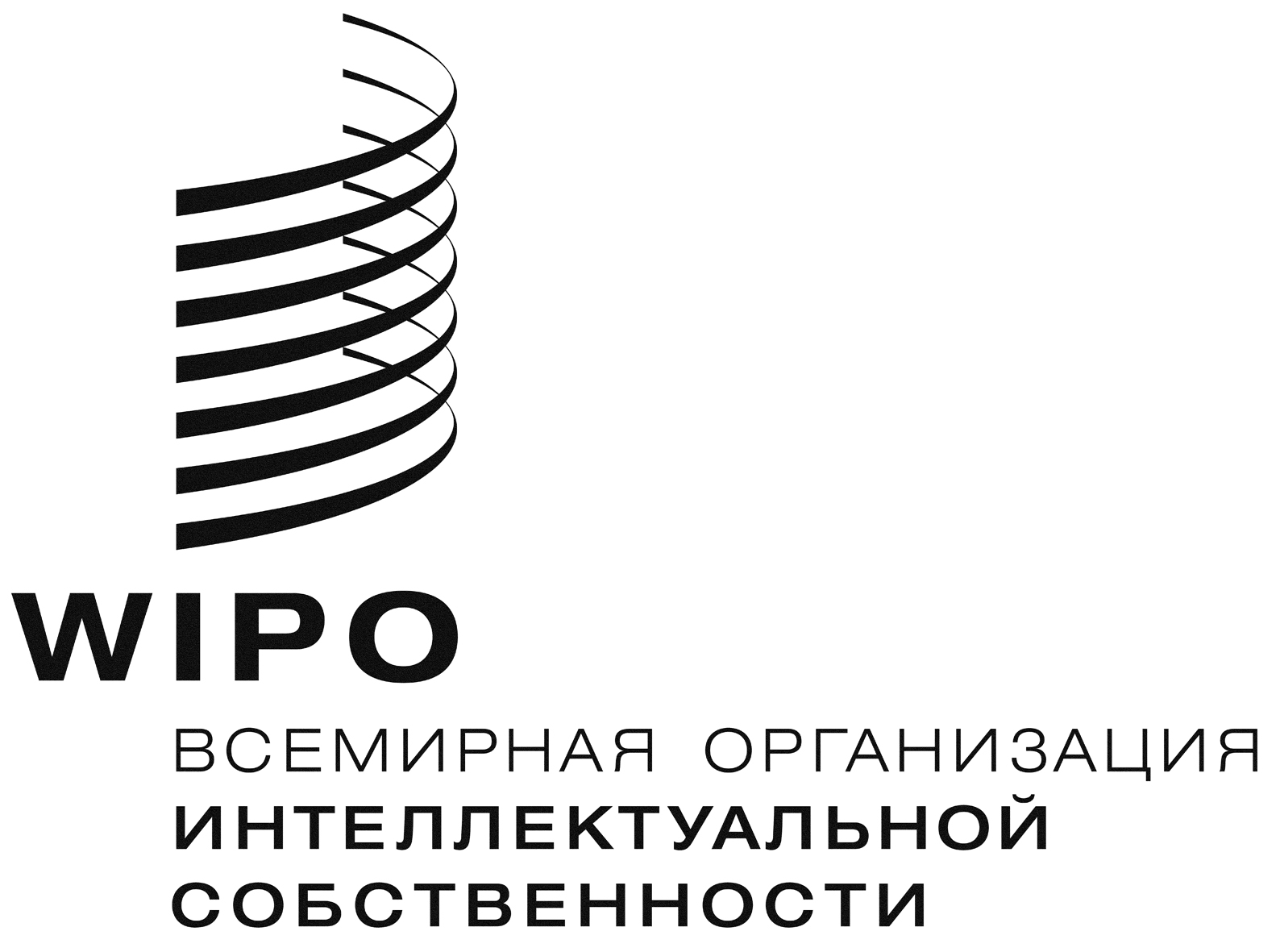 RWCT/A/15/1   WCT/A/15/1   WCT/A/15/1   оригинал:  английскийоригинал:  английскийоригинал:  английскийдата:  5 ФЕВРАЛЯ 2016 г.дата:  5 ФЕВРАЛЯ 2016 г.дата:  5 ФЕВРАЛЯ 2016 г.